Publicado en Hong Kong el 24/06/2022 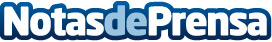 Sinopsis del 1er Simposio Internacional de Ortodoncia de la IOFDel 3 al 5 de junio, el 1er Simposio Internacional de Ortodoncia de la IOF organizado por la Fundación Internacional de Ortodoncia (IOF) se transmitió en vivo por Internet. Médicos de más de 80 países participaron en la conferencia y fue seguida por más de 160.000 personas en líneaDatos de contacto:Tong Zhou +862155821505Nota de prensa publicada en: https://www.notasdeprensa.es/sinopsis-del-1er-simposio-internacional-de Categorias: Internacional Medicina Otras ciencias Odontología http://www.notasdeprensa.es